LESY Slovenskej republiky, štátny podnik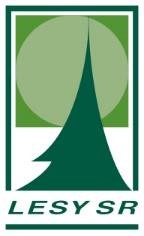 generálne riaditeľstvo Námestie SNP 8, 975 66 Banská BystricaSÚŤAŽNÉ PODKLADYNa predmet zákazky:„Dodávka čistiacich, dezinfekčných a hygienických prostriedkov, OOPP v súvislosti s COVID 19“(tovar)Nadlimitná zákazka:  postupom podľa § 66 ods. 7 zákona č. 343/2015 Z. z. o verejnom obstarávaní a o zmene a doplnení niektorých zákonov v znení neskorších predpisovSúlad súťažných podkladov so zákonom č. 343/2015 Z. z. o verejnom obstarávaní a o zmene a doplnení niektorých zákonov (ďalej len „zákon VO“) v znení neskorších predpisov potvrdzuje:Ing. Adriana Ondríkovámanažér verejného obstarávaniaOsoba zodpovedná za vymedzenie predmetu zákazky:Jana Kľačkovávedúca obchodného strediska MTZSúťažné podklady schválil:Banská Bystrica, apríl 2021, úprava 19.5.2021Ing. Tomáš Čuka generálny riaditeľOBSAH SÚŤAŽNÝCH PODKLADOVPOKYNY NA VYPRACOVANIE PONUKY Časť I. Všeobecné informácieIdentifikácia verejného obstarávateľaPredmet zákazkyRozdelenie predmetu zákazkyVariantné riešenieZdroj finančných prostriedkovTyp zmluvyMiesto a termín plneniaKonflikt záujmovČasť II. Komunikácia a vysvetľovanieKomunikácia medzi verejným obstarávateľom a uchádzačmiVysvetľovanie a doplnenie súťažných podkladovObhliadka miesta dodaniaČasť III. Príprava ponukyVyhotovenie ponukyJazyk ponukyMena a ceny uvádzané v ponukeZábezpeka ponukyObsah ponukyLehota viazanosti ponukyNáklady na ponukuČasť IV. Predkladanie ponukyPredloženie ponukyLehota na predkladanie ponukyDoplnenie, zmena a odvolanie ponukyČasť V. Otváranie a vyhodnotenie ponúkOtváranie ponúkVyhodnotenie splnenia podmienok účasti uchádzačovVysvetľovanie ponúkElektronická aukciaČasť VI. Dôvernosť a etika vo verejnom obstarávaníDôvernosť procesu verejného obstarávaniaRevízne postupyČasť VII. Prijatie ponukyInformácia o výsledku vyhodnotenia ponúkUzavretie zmluvyProtikorupčná politika štátneho podniku LESY Slovenskej republiky, š.p.Časť VIII. Doplňujúce informácieDoplňujúce informácieOPIS PREDMETU ZÁKAZKYOBCHODNÉ PODMIENKY PLNENIA PREDMETU ZÁKAZKY-	návrh rámcovej dohody vrátane prílohSPOSOB URČENIA CENYKRITÉRIÁ NA HODNOTENIE PONÚK A SPOSOB ICH UPLATNENIAPODMIENKY ÚČASTIPrílohy:Príloha č. 1	Identifikačné údaje uchádzačaPríloha č. 2	Návrh na plnenie kritéria  	Tabuľka .xlsx č.2 a) pre ČASŤ č. 1  	Tabuľka .xlsx č.2 b) pre ČASŤ č. 2Príloha č. 3	Vyhlásenie uchádzača o podmienkach súťažePríloha č. 4	Čestné vyhlásenie o vytvorení skupiny dodávateľovPríloha č. 5	Plnomocenstvo pre osobu konajúcu za skupinu dodávateľovPríloha č. 6	 Vyhlásenie uchádzača ku konfliktu záujmovPríloha č. 7	Rámcová dohoda (návrh) pre ČASŤ č. 1.Rámcová dohoda (návrh) pre ČASŤ č. 2.Časť I. Všeobecné informácieIdentifikácia verejného obstarávateľaNázov organizácie: 		LESY Slovenskej republiky, štátny podnikSídlo organizácie: 		Námestie SNP 8, 975 66 Banská BystricaIČO: 				36038351Komunikačné rozhranie: 	https://josephine.proebiz.comKontaktná osoba: 		Ing. Adriana OndríkováE-mail:		           	adriana.ondrikova@lesy.skTel: 				+421 905 444 449Predmet zákazkyNázov zákazky: „Dodávka čistiacich, dezinfekčných a hygienických prostriedkov, OOPP  v súvislosti s COVID 19“Podrobné vymedzenie predmetu zákazky tvorí časť B. OPIS PREDMETU ZÁKAZKY týchto súťažných podkladov.Číselný kód pre hlavný predmet a doplňujúce predmety zákazky z Hlavného slovníka, prípadne alfanumerický kód z Doplnkového slovníka Spoločného slovníka obstarávania (CPV):Hlavný predmet: 39800000-0 Čistiace a leštiace výrobky Dodatočné kódy CPV: 39830000-9 Čistiace výrobky 33760000-5 Toaletný papier, vreckovky, uteráky na ruky a servítky 19640000-4 Polyetylénový odpad a odpadové vrecká a vaky  39514100-9 Uteráky 39514200-0 Kuchynské utierky 39811200-2 Dezinfektanty vzduchu 60000000-8 Dopravné služby 33741300-9 Dezinfekčné prostriedky na ruky 39330000-4 Zariadenia na dezinfekciuPredpokladaná hodnota zákazky je 560 455,- EUR bez DPH(ČASŤ č. 1 - 477 134 EUR bez DPH, ČASŤ č. 2 - 83 320 EUR bez DPH )počas platnosti rámcovej dohody.Rozdelenie predmetu zákazky3.1 Zákazka je rozdelená na 2 časti. Uchádzač predloží ponuku na jednu alebo obidve časti predmetu zákazky.      Časť 1.: Dodávka čistiacich, dezinfekčných a hygienických prostriedkov, OOPPDodanie čistiacich, leštiacich, dezinfekčných prostriedkov a pomôcok, toaletných potrieb, mydiel, pracích prostriedkov, vriec na odpad, vriec na odpad, utierok všetko v čiastkových dodávkach  s dopravou na miesto určenia. Dodanie hygienických výrobkov v súvislosti s nárokom na OOPP.       Časť 2.: Dezinfekčné, antibakteriálne prostriedky COVID 19Dodanie dezinfekčných, antibakteriálnych prostriedkov na ruky, povrchy a dezinfekciu ovzdušia. Dávkovače na dezinfekčné prípravky. Dodávka jednorazových rúšok, respirátorov FFP2. Špecifikované výrobky musia byť certifikované, obsahovať KBU. Všetko v súvislosti s COVID 19.Variantné riešenieNeumožňuje sa predložiť variantné riešenie.Ak súčasťou ponuky bude variantné riešenie, nebude zaradené do vyhodnotenia.Zdroj finančných prostriedkovPredmet zákazky bude financovaný z vlastných zdrojov verejného obstarávateľa. Lehota splatnosti faktúry je 30 kalendárnych dní od jej doručenia.Na plnenie predmetu zmluvy sa neposkytne preddavok.Platba sa bude realizovať bezhotovostným platobným stykom na základe vystavenej faktúry, ktorej splatnosť bude 30 dní odo dňa doručenia verejnému obstarávateľovi.Podmienky financovania a platobné podmienky sú uvedené v časti C. OBCHODNÉ PODMIENKY- Návrh Rámcovej dohody (príloha č. 7) súťažných podkladov.ZmluvaVýsledkom postupu verejného obstarávania bude Rámcová dohoda s jedným uchádzačom na obdobie 48 mesiacov (časť č. 1) a na obdobie 12 mesiacov (časť č. 2) odo dňa nadobudnutia účinnosti alebo do celkového vyčerpania finančného limitu - aktuálne platnej celkovej ceny za predmet zmluvy a to podľa toho, ktorá skutočnosť nastane skôr.Podrobné vymedzenie zmluvných podmienok na dodanie požadovaného predmetu zákazky tvorí časť B. OPIS PREDMETU ZÁKAZKY, časť. E. KRITÉRIÁ NA HODNOTENIE PONÚK A SPOSOB ICH UPLATNENIA a časť C. OBCHODNÉ PODMIENKY DODANIA PREDMETU týchto súťažných podkladov.Verejný obstarávateľ si vyhradzuje právo neuzavrieť Rámcovú dohodu, z dôvodu neefektívneho zaobchádzania s pridelenými finančnými prostriedkami, ak najnižšia ponúknutá cena za predmet zákazky presiahne predpokladanú hodnotu zákazky.Miesto a termín plneniaMiestami dodania predmetu zákazky sú:LESY SR š.p, pracovisko obchodnej prevádzky, Mičinská cesta 33, 974 01 Banská Bystrica.LESY SR, štátny podnik, OZ Šaštín, U rybníka 1301, 908 41 Šaštín,LESY SR, štátny podnik, OZ Smolenice, Trnavská 12, 919 04 Smolenice, LESY SR, štátny podnik, OZ Levice, Koháryho 2, 934 43 Levice,LESY SR, štátny podnik, OZ Topoľčianky, Parková 7, 951 93 Topoľčianky, LESY SR, štátny podnik, OZ Prievidza, Šveniho 7, 971 53 Prievidza,LESY SR, štátny podnik, OZ Trenčín, Hodžova 38, 911 52 Trenčín,LESY SR, štátny podnik, OZ Považská Bystrica, Orlové 300, 017 22 Považská Bystrica,LESY SR, štátny podnik, OZ Žilina, Námestie M.R.Štefánika 1, 011 45 Žilina,LESY SR, štátny podnik, OZ Čadca, Ľ. Podjavorinskej 2207, 022 01 Čadca,LESY SR, štátny podnik, OZ Námestovo, Miestneho priemyslu, 029 13 Námestovo, LESY SR, štátny podnik, OZ Liptovský Hrádok, J. Martinku 110, 033 11 Liptovský Hrádok,LESY SR, štátny podnik, OZ Beňuš, 976 64 Beňuš,LESY SR, štátny podnik, OZ Čierny Balog, 976 52 Čierny Balog 245,LESY SR, štátny podnik, OZ Slovenská Ľupča, Lichardova 52, 976 13 Slovenská Ľupča,LESY SR, štátny podnik, OZ Žarnovica, Železničná 5, 96681 Žarnovica LESY SR, štátny podnik, OZ Kriváň, Kriváň 334, 96204,LESY SR, štátny podnik, OZ Rimavská Sobota, Potravinárska 1855, 979 01 Rimavská Sobota,LESY SR, štátny podnik, OZ Revúca, Nám. Slobody 2, 05001 Revúca, LESY SR, štátny podnik, OZ Rožňava, Jovická 2, 048 01 Rožňava,LESY SR, štátny podnik, OZ Košice, Moyzesová 18, 042 39 Košice, LESY SR, štátny podnik, OZ Prešov, Obrancov mieru 6, 080 01 Prešov,LESY SR, štátny podnik, OZ Vranov, Čemernianska 131, 093 03 Vranov nad Topľou, LESY SR, štátny podnik, OZ Sobrance, Kúpeľská 69, 073 01 Sobrance,LESY SR, štátny podnik, OZLT, Mičinská cesta 33, 974 01 Banská Bystrica,LESY SR, štátny podnik, OZ Semenoles, Pri železnici 52, 033 19 Liptovský Hrádok.Konflikt záujmovVerejný obstarávateľ je povinný zabezpečiť, aby vo verejnom obstarávaní nedošlo ku konfliktu záujmov, ktorý by mohol narušiť alebo obmedziť hospodársku súťaž alebo porušiť princíp transparentnosti a princíp rovnakého zaobchádzania.Konflikt záujmov zahŕňa najmä situáciu, ak zainteresovaná osoba, ktorá môže ovplyvniť výsledok alebo priebeh verejného obstarávania, má priamy alebo nepriamy finančný záujem, ekonomický záujem alebo iný osobný záujem, ktorý možno považovať za ohrozenie jej nestrannosti a nezávislosti v súvislosti s verejným obstarávaním.Časť II. Komunikácia a vysvetľovanieKomunikácia medzi verejným obstarávateľom a uchádzačmiPoskytovanie vysvetlení, odovzdávanie podkladov a komunikácia („ďalej len komunikácia“) medzi verejným obstarávateľom/záujemcami a uchádzačmi sa bude uskutočňovať v štátnom (slovenskom) jazyku a spôsobom, ktorý zabezpečí úplnosť a obsah týchto údajov uvedených v ponuke, podmienkach účasti a zaručí ochranu dôverných a osobných údajov uvedených v týchto dokumentoch.Verejný obstarávateľ umožňuje neobmedzený a priamy prístup elektronickými prostriedkami k súťažným podkladom a k prípadným všetkým doplňujúcim podkladom. Súťažné podklady a prípadné vysvetlenie alebo doplnenie súťažných podkladov alebo vysvetlenie požiadaviek uvedených vo výzve na predkladanie ponúk, podmienok účasti vo verejnom obstarávaní, informatívneho dokumentu alebo inej sprievodnej dokumentácie budú verejným obstarávateľom zverejnené ako elektronické dokumenty v profile verejného obstarávateľa https://www.uvo.gov.sk/ formou odkazu na systém JOSEPHINE.Verejný obstarávateľ bude pri komunikácii s uchádzačmi resp. záujemcami postupovať v zmysle § 20 zákona o verejnom obstarávaní prostredníctvom komunikačného rozhrania systému JOSEPHINE. Tento spôsob komunikácie sa týka akejkoľvek komunikácie a podaní medzi verejným obstarávateľom a záujemcami, resp. uchádzačmi.JOSEPHINE je na účely tohto verejného obstarávania softvér na elektronizáciu zadávania verejných zákaziek. JOSEPHINE je webová aplikácia na doméne https://josephine.proebiz.com.Na bezproblémové používanie systému JOSEPHINE je nutné používať jeden z podporovaných internetových prehliadačov:Microsoft Internet Explorer verzia 11.0 a vyššia,Mozilla Firefox verzia 13.0 a vyššia aleboGoogle ChromeMicrosoft EdgeObsahom komunikácie prostredníctvom komunikačného rozhrania systému JOSEPHINE bude predkladanie ponúk, vysvetľovanie súťažných podkladov a výzvy na predloženie ponuky, prípadné doplnenie súťažných podkladov, vysvetľovanie predložených ponúk, vysvetľovanie predložených dokladov ako aj komunikácia pri revíznych postupoch medzi verejným obstarávateľom a záujemcami/uchádzačmi a akákoľvek ďalšia, výslovne neuvedená komunikácia v súvislosti s týmto verejným obstarávaním, s výnimkou prípadov, keď to výslovne vylučuje zákon. V prípade, že verejný obstarávateľ rozhodne aj o možnosti iného spôsobu komunikácie než prostredníctvom komunikačného rozhrania JOSEPHINE, tak v súťažných podkladoch túto skutočnosť zreteľne uvedie.Akákoľvek komunikácia verejného obstarávateľa či záujemcu/uchádzača s treťou osobou v súvislosti s týmto verejným obstarávaním bude prebiehať spôsobom, ktorý stanoví zákon a bude realizovaná mimo komunikačné rozhranie systému JOSEPHINE.Pravidlá pre doručovanie – zásielka sa považuje za doručenú záujemcovi/uchádzačovi ak jej adresát bude mať objektívnu možnosť oboznámiť sa s jej obsahom, tzn. akonáhle sa dostane zásielka do sféry jeho dispozície. Za okamih doručenia sa v systéme JOSEPHINE považuje okamih jej odoslania v systéme JOSEPHINE a to v súlade s funkcionalitou systému.Ak je odosielateľom zásielky verejný obstarávateľ, tak záujemcovi resp. uchádzačovi bude na ním určený kontaktný e-mail/e-maily (zadaný pri registrácii do systému JOSEPHINE) bezodkladne odoslaná informácia o tom, že k predmetnej zákazke existuje nová zásielka/správa. Záujemca resp. uchádzač sa prihlási do systému a v komunikačnom rozhraní zákazky bude mať zobrazený obsah komunikácie – zásielky, správy. Záujemca resp. uchádzač si môže v komunikačnom rozhraní zobraziť celú históriu o svojej komunikácii s verejným obstarávateľom.Ak je odosielateľom zásielky záujemca resp. uchádzač, tak po prihlásení do systému a k predmetnému obstarávaniu môže prostredníctvom komunikačného rozhrania odosielať správy a potrebné prílohy verejnému obstarávateľovi. Takáto zásielka sa považuje za doručenú verejnému obstarávateľovi okamihom jej odoslania v systéme JOSEPHINE v súlade s funkcionalitou systému.Verejný obstarávateľ odporúča záujemcom, ktorí chcú byť informovaní o prípadných aktualizáciách týkajúcich sa zákazky prostredníctvom notifikačných e-mailov, aby v danej zákazke zaklikli tlačidlo „ZAUJÍMA MA TO“ (v pravej hornej časti obrazovky). Notifikačné e-maily sú taktiež doručované záujemcom, ktorí sú evidovaní na elektronickom liste záujemcov pri danej zákazke.Verejný obstarávateľ umožňuje neobmedzený a priamy prístup elektronickými prostriedkami k súťažným podkladom a k prípadným všetkým doplňujúcim podkladom. Verejný obstarávateľ tieto všetky podklady / dokumenty bude uverejňovať ako elektronické dokumenty v príslušnej časti zákazky v systéme JOSEPHINE.	Podania a dokumenty súvisiace s uplatnením revíznych postupov sú medzi verejným obstarávateľom a záujemcami/uchádzačmi doručené elektronicky prostredníctvom komunikačného rozhrania systému JOSEPHINE. Doručovanie námietky a ich odvolávanie vo vzťahu k ÚVO je riešené v zmysle §170 ods. 8 b) zákona VO.Vysvetľovanie a doplnenie súťažných podkladovV prípade nejasnosti alebo potreby objasnenia súťažných podkladov alebo iných dokumentov poskytnutých verejným obstarávateľom, môže ktorýkoľvek z uchádzačov požiadať o ich vysvetlenie prostredníctvom komunikačného rozhrania JOSEPHINE.Verejný obstarávateľ poskytne prostredníctvom komunikačného rozhrania JOSEPHINE vysvetlenie súťažných podkladov alebo inej sprievodnej dokumentácii bezodkladnevšetkým záujemcom, najneskôr však šesť dní pred uplynutím lehoty na predkladanie ponúk za predpokladu, že o vysvetlenie sa požiada dostatočne vopred a súčasne zverejní vysvetlenie v profile verejného obstarávateľa zriadenom elektronickom úložisku na webovej stránke Úradu pre verejné obstarávanie vo forme linku na verejný portál systému JOSEPHINE.Verejný obstarávateľ odporúča záujemcom, ktorí si vyhľadali obstarávania prostredníctvom webovej stránky verejného obstarávateľa, resp. v systéme JOSEPHINE (https://josephine.proebiz.com), a zároveň ktorí chcú byť informovaní o prípadných aktualizáciách týkajúcich sa konkrétneho obstarávania prostredníctvom notifikačných e- mailov, aby v danom obstarávaní zaklikli tlačidlo „ZAUJÍMA MA TO“ (v pravej hornej časti obrazovky).Ak si vysvetlenie informácií potrebných na vypracovanie ponuky, návrhu alebo na preukázanie splnenia podmienok účasti hospodársky subjekt, záujemca alebo uchádzač nevyžiadal dostatočne vopred alebo jeho význam je z hľadiska prípravy ponuky nepodstatný, verejný obstarávateľ nie je povinný predĺžiť lehotu na predkladanie ponúk.Obhliadka miesta dodaniaObhliadka miesta dodania predmetu zákazky nie je potrebná.Časť III. Príprava ponukyVyhotovenie ponukyPonuka uchádzača musí byť vyhotovená elektronicky v zmysle § 49 ods. 1 písm. a) zákona VO a vložená do systému JOSEPHINE umiestnenom na webovej adrese https://josephine.proebiz.com/.Elektronická ponuka sa vloží vyplnením ponukového formulára a vložením požadovaných dokladov a dokumentov v systéme JOSEPHINE umiestnenom na webovej adrese https://josephine.proebiz.com/.12.4. Ak uchádzač nevypracoval ponuku sám, uvedie v ponuke osobu, ktorej služby alebo podklady pri vypracovaní svojej ponuky využil. Údaje uchádzač uvedie v rozsahu meno a priezvisko, obchodné meno alebo názov, adresa pobytu, sídlo alebo miesto podnikaniaa identifikačné číslo, ak danej osobe bolo pridelené – Príloha č.3 týchto súťažných podkladov.Jazyk ponukyPonuky, návrhy a ďalšie doklady a dokumenty vo verejnom obstarávaní sa predkladajú v štátnom jazyku.Ak je doklad alebo dokument vyhotovený v cudzom jazyku, predkladá sa spolu s jeho úradným prekladom do štátneho jazyka; to neplatí pre ponuky, návrhy, doklady a dokumenty vyhotovené v českom jazyku. Ak sa zistí rozdiel v ich obsahu, rozhodujúci je úradný preklad do štátneho jazyka.Mena a ceny uvádzané v ponukeNavrhované ceny musia byť stanovené podľa zákona NR SR č. 18/1996 Z. z. o cenách v znení neskorších predpisov.Uchádzačom navrhovaná zmluvná cena za požadovaný predmet zákazky, uvedená v ponuke uchádzača v návrhu na plnenie kritérií, bude vyjadrená v mene EUR, zaokrúhlená na 2 desatinné miesta, bez dane z pridanej hodnoty (ďalej len „DPH“).Uchádzač stanoví cenu za obstarávaný predmet na základe vlastných výpočtov, činností, výdavkov a príjmov podľa platných právnych predpisov. Záujemca je pred predložením svojej ponuky povinný vziať do úvahy všetko, čo je nevyhnutné na úplné a riadne plnenie zmluvy, pričom do svojich cien zahrnie všetky náklady spojené s plnením predmetu zákazky.Ak je uchádzač zdaniteľnou osobou pre DPH v zmysle príslušných predpisov (ďalej len„zdaniteľná osoba“), navrhovanú zmluvnú cenu v štruktúrovanom rozpočte ceny uvedie v zložení:navrhovaná zmluvná cena v EUR bez DPH,sadzba DPH v %,výška DPH v EUR,navrhovaná zmluvná cena v EUR vrátane DPH.Ak uchádzač nie je zdaniteľnou osobou pre DPH, uvedie navrhovanú zmluvnú cenu celkom v EUR. Skutočnosť, že nie je zdaniteľnou osobou pre DPH, uchádzač uvedie v ponuke.Zmluvná cena uvedená v ponuke uchádzača je cena maximálna a nie je možné ju zvýšiť.ZábezpekaNa zabezpečenie viazanosti ponúk sa vyžaduje zloženie zábezpeky, vo výške:Časť 1.: Dodávka čistiacich, dezinfekčných a hygienických prostriedkov, OOPP 5 000, - EUR (slovom: päťtisíc eur)Časť 2.: Dezinfekčné, antibakteriálne prostriedky COVID 191 000,- EUR(slovom: tisíc eur)Spôsob zloženia zábezpeky si vyberie uchádzač. Spôsoby zloženia zábezpeky sú:zložením finančných prostriedkov na bankový účet verejného obstarávateľa, aleboposkytnutím bankovej záruky alebopoistením záruky.zložením finančných prostriedkov uchádzačom na bankový účet verejného obstarávateľa.Finančné prostriedky musia byť zložené na účet verejného obstarávateľa vedený vo VÚB a.s. pobočka Banská Bystrica, číslo účtu: 1356419253/0200IBAN: SK 9602000000001356419253, SWIFT kód: SUBASKBXpovinné údaje kvôli identifikácie uchádzačov:s uvedením variabilného symbolu číslo: 36038351s uvedením špecifického symbolu číslo: IČO uchádzačas informáciou zábezpeka na: LESY SR – ČASŤ č. 1. „OOPP“ alebo LESY SR – ČASŤ č. 2. „COVID 19“Finančné prostriedky musia byť pripísané na účte verejného obstarávateľa najneskôr v deň uplynutia lehoty na predkladanie ponúk. Doba platnosti zábezpeky spôsobom zloženia finančných prostriedkov na účet obstarávateľa trvá až do uplynutia lehoty viazanosti ponúk.poskytnutím bankovej záruky za uchádzačaUchádzač v ponuke predloží doklad o zložení zábezpeky – originál bankovej záruky.Platnosť poskytnutej bankovej záruky po uzavretí Zmluvy zanikne uplynutím lehoty, na ktorú bola vystavená, pokiaľ verejný obstarávateľ písomne neoznámi banke svoje nároky z bankovej záruky počas doby jej platnosti.Uchádzač doklad o poskytnutí bankovej záruky, predkladá (okrem scan dokladu o poskytnutí bankovej záruky v systéme JOSEPHINE) aj v listinnej podobe v lehote na predkladanie ponúk na adresu verejného obstarávateľa. Uchádzač vloží originál bankovej záruky do samostatnej nepriehľadnej obálky, ktorá musí byť uzatvorená a označená heslom súťaže pre ČASŤ č. 1. „OOPP“, pre ČASŤ č. 2. „COVID 19“ a s poznámkou „SÚŤAŽ- NEOTVARAŤ“.Ak je banková záruka vystavená bankou ako elektronický dokument podpísaný zaručeným elektronickým podpisom banky, uchádzač ju predloží ako súčasť ponuky elektronickou formou v súlade s bodom 9 súťažných podkladov.Poskytnutie bankovej záruky za uchádzača sa riadi ustanoveniami § 313 až § 322 Obchodného zákonníka. Uchádzač predloží záručnú listinu, v ktorej banka písomne vyhlási, že uspokojí verejného obstarávateľa za uchádzača do výšky zábezpeky. Záručná listina môže byť vystavená bankou so sídlom v Slovenskej republike, pobočkou zahraničnej banky v Slovenskej republike alebo zahraničnou bankou. Záručná listina musí byť predložená v pôvodnom jazyku a súčasne úradne preložená do slovenského jazyka, okrem záručnej listiny v českom jazyku. Doba platnosti bankovej záruky môže byť v záručnej listine obmedzená do uplynutia lehoty viazanosti ponúk, ktorá je 12 mesiacov od uplynutia lehoty na predkladanie ponúk.b)	poskytnutím poistenia záruky za uchádzačaPoistná zmluva musí byť uzatvorená v súlade s platnou legislatívou o poisťovníctve tak, že poisteným je uchádzač a oprávnenou osobou z poistnej zmluvy je verejný obstarávateľ. Doba platnosti poistenia záruky musí byť určená v poistenej zmluve, ako aj v doklade vystavenom poisťovňou o existencii poistenia záruky, minimálne do skončenia lehoty viazanosti ponúk, ktorá je 12 mesiacov od uplynutia lehoty na predkladanie ponúk. Z dokladu vystaveného poisťovňou musí ďalej vyplývať, že poisťovňa uspokojí oprávnenú osobu (verejného obstarávateľa) za poisteného (uchádzača) v prípade prepadnutia jeho zábezpeky v prospech verejného obstarávateľa v tejto súťaži, pričom v texte dokladu vystaveného poisťovňou musí byť súťaž nezameniteľne identifikovateľná názvom súťaže a číslom Oznámenia o vyhlásení, ktorým bola vyhlásená.Poisťovňa sa musí bezpodmienečne zaviazať zaplatiť na účet verejného obstarávateľa pohľadávku krytú poistením záruky do 7 (siedmich) dní po doručení výzvy verejného obstarávateľa na jej zaplatenie.Poistenie záruky vzniká dňom uzavretia poistnej zmluvy medzi poisťovňou a poisteným (uchádzačom) a zábezpeka vzniká doručením dokladu vystaveného poisťovňou o poistení záruky verejnému obstarávateľovi.Uchádzač v ponuke predloží doklad o poistení záruky – originál poistenia záruky. Uchádzač doklad o poskytnutí poistenia záruky, predkladá (okrem skenu dokladu v systéme JOSEPHINE) aj v listinnej podobe v lehote na predkladanie ponúk na adresu verejného obstarávateľa. Uchádzač vloží originál bankovej záruky do samostatnej nepriehľadnej obálky, ktorá musí byť uzatvorená a označená heslom súťaže pre ČASŤ č.1. „OOPP“, pre ČASŤ č. 2. „COVID 19“ a s poznámkou „SÚŤAŽ-NEOTVARAŤ“.Ak je záruka poistením vystavená poisťovňou ako elektronický dokument podpísaný zaručeným elektronickým podpisom poisťovne, uchádzač ju predloží ako súčasť ponuky elektronickou formou v súlade s bodom 9 súťažných podkladov.Verejný obstarávateľ alebo obstarávateľ uvoľnia alebo vrátia uchádzačovi zábezpeku do siedmich dní odo dňa:uplynutia lehoty viazanosti ponúk,márneho uplynutia lehoty na doručenie námietky, ak ho verejný obstarávateľ vylúčil z verejného obstarávania, alebo ak verejný obstarávateľ zruší použitý postup zadávania zákazky alebouzavretia zmluvy.Podmienky uvoľnenia zábezpeky pred uplynutím lehoty viazanosti ponúk.Verejný obstarávateľ pred uplynutím lehoty viazanosti ponúk uvoľní zábezpeku uchádzačovi do siedmich dní, ak:uchádzač nesplnil podmienky účasti vo verejnej súťaži a verejný obstarávateľ ho z verejnej súťaže vylúčil a uchádzač nepodal námietku proti postupu verejného obstarávateľa v lehote podľa §170 ods. 4ponuka uchádzača bola vylúčená pri vyhodnocovaní ponúk a uchádzač nepodal námietku proti postupu verejného obstarávateľa v lehote podľa § 170 ods. 4Verejný obstarávateľ bezodkladne uvoľní zábezpeku uchádzačovi keď zrušil verejnú súťaž.Obsah ponukyZáujemca je povinný pri zostavovaní ponuky dodržať obsah uvedený v bode 16.2. tejto časti súťažných podkladov, pričom dodrží ustanovenia uvedené v bode 12 tejto časti súťažných podkladov.V predloženej ponuke prostredníctvom systému JOSEPHINE musia byť pripojené nasledovné naskenované doklady a dokumenty tvoriace obsah ponuky, ktoré musia byť k termínu predloženia ponuky platné a aktuálne:Identifikačné údaje uchádzača podľa Príloha č. 1 - Identifikačné údaje uchádzača týchto súťažných podkladov.Doklady, dokumenty, prostredníctvom ktorých uchádzač preukazuje splnenie podmienok účasti podľa časti F. PODMIENKY ÚČASTI týchto súťažných podkladov.Doklad o zložení zábezpeky, v prípade, ak si uchádzač zvolí spôsob zloženia zábezpeky ponuky formou bankovej záruky alebo poistenia záruky.Štatutárom vyplnenú a podpísanú cenovú ponuku (tabuľku) podľa prílohy č. 2 - Návrh na plnenie kritérií - uchádzač vyplní prislúchajúce tabuľky na tú časť zákazky na ktorú predkladá ponuku. V tabuľke uvedie názvy ponúkaných výrobkov, prípadne ich bližší popis.Návrh na plnenie kritérií - cenová ponuka pre ČASŤ č. 1. Návrh na plnenie kritérií  - cenová ponuka pre ČASŤ č. 2.Vyhlásenie uchádzača o podmienkach súťaže podľa Prílohy č. 3 – uchádzač predkladá vyplnené a podpísané.Návrh rámcovej dohody podpísaný štatutárnym/štatutárnymi orgánom/orgánmi uchádzača a opatrenú pečiatkou organizácie v jednom vyhotovení. Do návrhu rámcovej dohody nesmú byť zapracované zmeny, ktoré by boli v rozpore so súťažnými podkladmi, menili by rovnováhu zmluvných povinností v neprospech verejného obstarávateľa, zvyšovali by mieru povinností v neprospech verejného obstarávateľa, zvyšovali cenu plnenia či mali iný podstatný vplyv na jej obsah. Uchádzač predkladá rámcovú dohodu na tú ČASŤ zákazky, na ktorú predkladá ponuku.V prípade, že uchádzač mieni preukázať svoju technickú spôsobilosť kapacitami inej osoby, tak súčasťou ponuky musí byť písomná spoločná Zmluva uzavretá s Inou osobou v zmysle § 34 ods. 3 zákona VO, ktorej kapacitami mieni uchádzač preukázať svoju ekonomickú alebo technickú spôsobilosť.Čestné vyhlásenie skupiny dodávateľov podľa Prílohy č. 4 súťažných podkladov, iba v prípade, ak ponuku bude predkladať skupina dodávateľov, v ktorom vyhlásia, že v prípade prijatia ich ponuky verejným obstarávateľom vytvoria všetci členovia skupiny dodávateľov požadovanú právnu formu.V prípade ak ponuku bude predkladať skupina dodávateľov - plnú moc (podpísanú všetkými členmi skupiny alebo osobou/osobami oprávnenými konať v danej veci za každého člena skupiny) pre jedného z členov skupiny podľa Prílohy č. 5 súťažných podkladov, ktorý bude oprávnený prijímať pokyny za všetkých členov skupiny a bude oprávnený konať v mene všetkých ostatných členov skupiny. Úkony zástupcu za skupinu dodávateľov budú voči verejnému obstarávateľovi záväzné.Vyhlásenie uchádzača ku konfliktu záujmov a o nezávislom stanovení ponukypodľa Prílohy č. 6.Ponuka uchádzača musí byť podpísaná uchádzačom alebo osobou/osobami oprávnenými konať v mene uchádzača. Doklady vystavené iným subjektom alebo úradom uchádzač podpisovať nemusí. Verejný obstarávateľ odporúča uchádzačom, aby ponuka obsahovala „Zoznam dôverných informácií“. Všetky osobné údaje v zmysle zákona č. 18/2018 Z.z. o ochrane osobných údajov a o zmene a doplnení niektorých zákonov uchádzač vymaže.Lehota viazanosti ponúkLehota viazanosti ponúk je 12 mesiacov od uplynutia lehoty na predkladanie ponúk. Po uplynutí lehoty podľa prvej vety lehotu viazanosti ponúk nemožno predĺžiť.Náklady na ponukuVšetky výdavky spojené s prípravou a predložením ponuky znáša uchádzač bez akéhokoľvek finančného nároku u verejného obstarávateľa.Časť IV. Predkladanie ponukyPredloženie ponukyUchádzač môže predložiť iba jednu ponuku. Uchádzač nemôže byť v tom istom postupe zadávania zákazky členom skupiny dodávateľov, ktorá predkladá ponuku. Verejný obstarávateľ vylúči uchádzača, ktorý je súčasne členom skupiny dodávateľov.RegistráciaUchádzač má možnosť sa registrovať do systému JOSEPHINE pomocou hesla alebo aj pomocou občianskeho preukazom s elektronickým čipom a bezpečnostným osobnostným kódom (eID) .Predkladanie ponúk je umožnené iba autentifikovaným uchádzačom. Autentifikáciu je možné vykonať týmito spôsobmiv systéme JOSEPHINE registráciou a prihlásením pomocou občianskeho preukazu s elektronickým čipom a bezpečnostným osobnostným kódom (eID). V systéme je autentifikovaná spoločnosť, ktorú pomocou eID registruje štatutár danej spoločnosti. Autentifikáciu vykonáva poskytovateľ systému JOSEPHINE a to v pracovných dňoch v čase 8.00 – 16.00 hod.nahraním kvalifikovaného elektronického podpisu (napríklad podpisu eID) štatutára danej spoločnosti na kartu užívateľa po registrácii a prihlásení do systému JOSEPHINE. Autentifikáciu vykoná poskytovateľ systému JOSEPHINE a to v pracovných dňoch v čase 8.00 – 16.00 hod.vložením plnej moci na kartu užívateľa po registrácii, ktorá je podpísaná elektronickým podpisom štatutára aj splnomocnenou osobou, alebo prešla zaručenou konverziou. Autentifikáciu vykoná poskytovateľ systému JOSEPHINE a to v pracovné dni v čase 8.00 –16.00 hod.počkaním na autentifikačný kód, ktorý bude poslaný na adresu sídla firmy do rúk štatutára uchádzača v listovej podobe formou doporučenej pošty. Lehota na tento úkon sú obvykle 3 pracovné dni a je potrebné s touto lehotou počítať pri vkladaní ponuky.Autentifikovaný uchádzač si po prihlásení do systému JOSEPHINE v prehľade - zozname obstarávaní vyberie predmetné obstarávanie a vloží svoju ponuku do určeného formulára na príjem ponúk, ktorý nájde v záložke „Ponuky a žiadosti“.Elektronické ponuky - podávanie ponúk:Uchádzač predkladá ponuku v elektronickej podobe v lehote na predkladanie ponúk. Ponuka je vyhotovená elektronicky v zmysle § 49 ods. 1 písm. a) zákona o VO a vložená do systému JOSEPHINE umiestnenom na webovej adrese https://josephine.proebiz.com/.Elektronická ponuka sa vloží vyplnením ponukového formulára a vložením požadovaných dokladov a dokumentov v systéme JOSEPHINE umiestnenom na webovej adrese https://josephine.proebiz.com/.V predloženej ponuke prostredníctvom systému JOSEPHINE musia byť pripojené požadované naskenované doklady (odporúčaný formát je „PDF“) tak, ako je uvedené v týchto súťažných podkladoch a vyplnenie položkovitého elektronického formulára, ktorý zodpovedá návrhu na plnenie kritérií uvedenom v súťažných podkladoch.Ak ponuka obsahuje dôverné informácie, uchádzač ich v ponuke viditeľne označí. Uchádzačom navrhovaná cena za dodanie požadovaného predmetu zákazky, uvedená v ponuke uchádzača, bude vyjadrená v EUR (Eurách) s presnosťou na dve desatinné miesta a vložená do systému JOSEPHINE v tejto štruktúre: cena bez DPH, sadzba DPH, cena s alebo bez DPH (pri vkladaní do systému JOSEPHINE označená ako „Jednotková cena (kritérium hodnotenia)“).Po úspešnom nahraní ponuky do systému JOSEPHINE je uchádzačovi odoslaný notifikačný informatívny e-mail (a to na emailovú adresu užívateľa uchádzača, ktorý ponuku nahral).	Ponuka uchádzača predložená po uplynutí lehoty na predkladanie ponúk sa elektronicky neotvorí.Uchádzač môže predloženú ponuku vziať späť do uplynutia lehoty na predkladanie ponúk. Uchádzač pri odvolaní ponuky postupuje obdobne ako pri vložení prvotnej ponuky (kliknutím na tlačidlo „Stiahnuť ponuku“ a predložením novej ponuky).Uchádzači sú svojou ponukou viazaní do uplynutia lehoty oznámenej verejným obstarávateľom, resp. predĺženej lehoty viazanosti ponúk podľa rozhodnutia verejného obstarávateľa. Prípadné predĺženie lehoty bude uchádzačom dostatočne vopredoznámené	formou	elektronickej	komunikácie	v	systéme	JOSEPHINE.Lehota na predkladanie ponúkPonuky sa predkladajú elektronicky prostredníctvom systému JOSEPHINE na webovej adrese https://josephine.proebiz.com/, kde autentifikovaný uchádzač vkladá ponuku k danej zákazke.Ponuka uchádzača predložená po uplynutí lehoty na predkladanie ponúk sa elektronicky neotvorí.Lehota na predkladanie ponúk je uvedená v Oznámení o vyhlásení verejného obstarávania. Uchádzač môže predložiť iba jednu ponuku. Uchádzač nemôže byť v tom istom postupe zadávania zákazky členom skupiny dodávateľov, ktorá predkladá ponuku. Verejný obstarávateľ vylúči uchádzača, ktorý je súčasne členom skupiny dodávateľovDoplnenie, zmena a odvolanie ponukyUchádzač môže predloženú ponuku dodatočne doplniť, zmeniť alebo odvolať do uplynutia lehoty na predkladania ponúk.Uchádzač pri zmene a odvolaní ponuky postupuje obdobne ako pri vložení prvotnej ponuky – kliknutím na tlačidlo Stiahnuť ponuku a predložením novej ponuky.Časť V. Otváranie a vyhodnotenie ponúkOtváranie ponúkElektronické otváranie ponúk sa uskutoční podľa lehoty, ktorá je uvedená v Oznámení o vyhlásení verejného obstarávania a uskutoční sa v mieste sídla verejného obstarávateľa na adrese LESY Slovenskej republiky, š.p. Námestie SNP 8, 975 66 Banská Bystrica a je neverejné.Vzhľadom k tomu, že verejný obstarávateľ použije elektronickú aukciu, otváranie ponúk podľa § 54 zákona č. 343/2015 Z.z. je neverejné, údaje podľa § 54 ods. 3 komisia nezverejňuje a zápisnica z otvárania ponúk sa uchádzačom, ktorí predložili ponuku nebude zasielať.Výzva na účasť v e-aukcii bude zaslaná súčasne všetkým uchádzačom, ktorých ponuky splnili podmienky účasti určené verejným obstarávateľom a boli vyhodnotené.Vyhodnotenie splnenia podmienok účasti uchádzačovVyhodnotenie z hľadiska splnenia požiadaviek na predmet zákazky sa uskutoční podľa § 53 zákona VO, pred elektronickou aukciou. Vyhodnotenie splnenia podmienok účasti podľa § 40 a v zmysle § 66 ods. 7 zákona VO, sa uskutoční po vyhodnotení ponúk podľa§ 53 zákona VO, tzn. že vyhodnotenie splnenia podmienok účasti sa uskutoční až po elektronickej aukcii, pričom verejný obstarávateľ po elektronickej aukcií vyhodnotí splnenie podmienok účasti uchádzača, ktorý sa umiestnil na prvom mieste v poradí.Na proces vyhodnocovania splnenia podmienok účasti uchádzačov budú aplikované postupy uvedené v § 40 zákona VO a § 152 ods. 4 zákona VO.	Pri posudzovaní splnenia podmienok účasti verejný obstarávateľ prostredníctvom komunikačného rozhrania JOSEPHINE požiada uchádzača o vysvetlenie alebo doplnenie predložených dokladov, ak z predložených dokladov nemožno posúdiť ich platnosť alebo splnenie podmienky účasti.Verejný obstarávateľ vylúči z verejného obstarávania uchádzača v zmysle príslušných ustanovení zákona VO.Ak dôjde k vylúčeniu uchádzača, vyhodnotí sa následne splnenie podmienok účasti u ďalšieho uchádzača v poradí tak, aby uchádzač umiestnený na prvom mieste v novo zostavenom poradí spĺňal podmienky účasti.Vysvetľovanie ponúkUchádzač môže byť požiadaný o vysvetlenie svojej ponuky prostredníctvom komunikačného rozhrania JOSEPHINE. Nesmie však byť vyzvaný a ani nesmie byť prijatá ponuka uchádzača so zmenou, ktorou by sa ponuka zvýhodnila. Komisia vylúči ponuku, ak uchádzač nepredložil vysvetlenie v lehote určenej obstarávateľom.Ak komisia pri hodnotení ponúk objaví mimoriadne nízku ponuku vo vzťahu k predmetu zákazky požiada uchádzača prostredníctvom komunikačného rozhrania JOSEPHINEo podrobnosti týkajúce sa tej časti ponuky, ktoré sú pre jej cenu podstatné.Uchádzač musí doručiť vysvetlenie prostredníctvom komunikačného rozhrania JOSEPHINE v lehote určenej verejným obstarávateľom.Elektronická aukciaElektronická aukcia (ďalej len „eAukcia“) je na účely tohto verejného obstarávania opakujúci sa proces, ktorý využíva elektronické zariadenia na predkladanie nových cien upravených smerom nadol.Účelom eAukcie je zostavenie poradia ponúk automatizovaným vyhodnotením po úvodnom vyhodnotení ponúk.Predmet eAukcie je rovnaký ako predmet zákazky, uvedený vo výzve na predkladanie ponúk a bližšie špecifikovaný v súťažných podkladoch.Administrátor verejného obstarávateľa je osoba, ktorá v rámci on-line e-aukcie vyzýva uchádzačov na predkladanie nových cien upravených smerom nadol.	Elektronická aukčná sieň (ďalej len „eAukčná sieň“) je prostredie umiestnené na určenej adrese vo verejnej dátovej sieti Internet, v ktorom uchádzači predkladajú nové ceny upravené smerom nadol.Prípravné kolo je časť postupu, v ktorom sa po sprístupnení eAukčnej siene uchádzači oboznámia s eAukčným prostredím pred zahájením eAukcie.Aukčné kolo je časť postupu, v ktorom prebieha on-line vzájomné porovnávanie cien ponúkaných uchádzačmi prihlásených do eAukcie a ich vyhodnocovanie v limitovanom čase.Priebeh eAukcie Názov eAukcie: „Dodávka čistiacich, dezinfekčných a hygienických prostriedkov, OOPP v súvislosti s COVID 19“.Ponuky uchádzačov budú posudzované na základe hodnotenia podľa najnižšej celkovej ponukovej ceny, a to za každú časť predmetu zákazky samostatne.Prvky, ktorých hodnoty sú predmetom ponuky uchádzača v eAukcii, sú: Celková ponuková cena za jednotlivé časti predmetu zákazky v EUR bez DPH.Ceny budú vyjadrené v EUR bez DPH.V rámci úplného úvodného vyhodnotenia ponúk podľa kritéria stanoveného na vyhodnotenie ponúk vyhlasovateľ určí poradie uchádzačov porovnaním výšky navrhnutých ponukových cien za jednotlivé časti predmetu zákazky uvedených v jednotlivých ponukách uchádzačov. Po určení poradia na základe predložených ponúk vyhlasovateľ vyzve elektronickými prostriedkami súčasne všetkých uchádzačov, ktorých ponuky spĺňajú určené podmienky na predloženie nových  cien v eAukcii. Vo Výzve na účasť v elektronickej aukcii (ďalej len „Výzva“) vyhlasovateľ uvedie podrobné informácie týkajúce sa eAukcie v zmysle § 54 ods. 7 zákona o verejnom obstarávaní. Výzva bude zaslaná elektronicky zodpovednej osobe určenej uchádzačom v ponuke ako kontaktná osoba pre eAukciu (z uvedeného dôvodu je potrebné uviesť správne kontaktné údaje zodpovednej osoby) a bude uchádzačom odoslaná elektronicky najneskôr dva pracovné dni pred konaním Aukčného kola.eAukcia sa bude vykonávať prostredníctvom eAukcia sa bude vykonávať prostredníctvom sw PROEBIZ TENDERBOX. Kontaktnou osobou a administrátorom elektronickej aukcie bude Ing. Adriana Ondríková, e-mail: adriana.ondrikova@lesy.sk, tel: 0905 444 449.eAukcia prebieha v dvoch kolách: • Prípravnom kole • Aukčnom kole.V Prípravnom kole sa uchádzači oboznámia s priebehom a pravidlami eAukcie. Pravidlá obsahujú aj údaje týkajúce sa minimálneho kroku zníženia ceny za predmet zákazky, pravidlá predlžovania Aukčného kola a lehotu platnosti prístupových kľúčov.Uchádzačom, ktorí budú vyzvaní na vstup do Aukčnej siene, bude v Prípravnom kole a v čase uvedenom vo výzve sprístupnená eAukčná sieň, kde si skontrolujú správnosť zadaných vstupných ponúk, ktoré do eAukčnej siene zadá verejný obstarávateľ a to v súlade s pôvodnými, predloženými ponukami. Každý uchádzač do začiatku Aukčného kola bude vidieť iba svoju ponuku a až do začiatku Aukčného kola ju nemôže     meniť. Všetky informácie o prihlásení sa do elektronickej aukcie a podrobnejšie informácie o priebehu elektronickej aukcie budú uvedené vo Výzve.Aukčné kolo elektronickej aukcie sa začne a skončí v termínoch uvedených vo Výzve na účasť v elektronickej aukcii. Na začiatku Aukčného kola sa všetkým uchádzačom zobrazia ich celkové ceny za danú časť predmetu zákazky, najnižšia celková cena za danú časť zákazky a ich priebežné poradie za danú časť zákazky.           Predmetom úpravy bude celková ponuková cena za všetky položky spolu v jednotlivých častiach predmetu zákazky. Uchádzači budú upravovať ceny smerom nadol.          Vyhlasovateľ upozorňuje, že systém neumožní dorovnať najnižšiu celkovú cenu za danú časť predmetu zákazky (t.j. nie je možné dorovnať ponuku uchádzača na priebežnom 1. mieste v danej časti predmetu zákazky). V priebehu Aukčného kola budú zverejňované všetkým uchádzačom zaradeným do eAukcie v eAukčnej sieni informácie, ktoré umožnia uchádzačom zistiť v každom okamihu ich relatívne umiestnenie v danej časti. Minimálny krok zníženia ceny uchádzača je 0,5 % z aktuálnej ceny položky daného uchádzača.Maximálny krok zníženia ceny uchádzača nie je určený. Uchádzač však bude upozornený pri zmene ceny o viac ako 50 %. Upozornenie pri maximálnom znížení ceny sa viaže k aktuálnej cene položky daného uchádzača.Každú vloženú cenu je nutné potvrdiť stlačením klávesy ENTER!Všetky časti predmetu zákazky budú hodnotené v jednej eAukcii súčasne . Aukčné kolo bude ukončené, ak nedôjde k jeho predlžovaniu, uplynutím časového limitu 20 min . 	eAukcia bude ukončená, ak na základe Výzvy nedostane vyhlasovateľ v lehote 20 min. žiadne nové ceny v žiadnej časti predmetu zákazky, ktoré spĺňajú požiadavky týkajúce sa minimálnych rozdielov uvedených v predchádzajúcich odsekoch. Koniec eAukcie sa môže predĺžiť v prípade predkladania nových cien (teda pri akejkoľvek úspešnej zmene ceny v ktorejkoľvek časti predmetu zákazky) v posledných dvoch minútach trvania elektronickej aukcie vždy o ďalšie dve minúty (tzn. k času, kedy došlo k predĺženiu, sa k času zostávajúcemu do konca kola pridajú celé 2 min.).  Počet predĺžení nie je limitovaný. Po ukončení  eAukcie už nebude možné upravovať ceny.Výsledkom eAukcie bude zostavenie objektívneho poradia ponúk podľa najnižšej celkovej ponukovej ceny spolu za predmet obstarávania automatizovaným vyhodnotením.Úspešný uchádzač za každú časť zákazky predloží na schválenie do piatich pracovných dní od ukončenia eAukcie aktualizovanú Prílohu č.2 súťažných podkladov t.j. Návrh uchádzača na plnenie kritérií pre ČASŤ č. 1 alebo Návrh uchádzača na plnenie kritérií pre ČASŤ č. 2 + Prílohu 2a) alebo 2b) podpísanú osobou oprávnenou konať v mene uchádzača s položkami rovnými alebo upravenými smerom nadol v súlade s výslednou celkovou cenou z eAukcie.Technické požiadavky na prístup do eAukcie: počítač uchádzača musí byť pripojený na Internet. Na bezproblémovú účasť v eAukcii je nutné používať jeden z podporovaných internetových prehliadačov: Microsoft Edge, Microsoft Internet Explorer verzia 11.0 a vyššia, Mozilla Firefox verzia 13.0 a vyššia alebo Google Chrome.Správna funkčnosť iných internetových prehliadačov je možná, avšak nie je garantovaná. Ďalej je nutné mať v použitom internetovom prehliadači povolené cookies a javaskripty.Podrobnejšie informácie o procese eAukcie budú uvedené vo Výzve.Pre prípad eliminácie akejkoľvek nepredvídateľnej situácie (napr. výpadok elektrickej energie, konektivity na Internet alebo inej objektívnej príčiny zabraňujúcej v ďalšom pokračovaní uchádzača v eAukcii) vyhlasovateľ uchádzačom odporúča mať pripravený náhradný zdroj elektrickej energie, prípadne mobilný internet (napr. notebook s mobilným internetom). Vyhlasovateľ nenesie zodpovednosť za uchádzačmi použité technické prostriedky. Vyhlasovateľ si vyhradzuje právo opakovania eAukcie v prípade nepredvídateľných technických problémov na strane vyhlasovateľa.Upozorňujeme uchádzačov, aby zodpovedne a správne kalkulovali cenu, za ktorú sú schopní danú časť zákazky ešte realizovať v kvalite zodpovedajúcej predloženej ponuke.Časť VI. Dôvernosť a etika vo verejnom obstarávaníDôvernosť procesu verejného obstarávaniaInformácie, týkajúce sa preskúmavania, vysvetľovania, vyhodnocovania ponúk a odporúčaní na prijatie ponuky najúspešnejšieho uchádzača sú dôverné. Členovia komisie na vyhodnocovanie ponúk a zodpovedné osoby verejného obstarávateľa nebudú počas prebiehajúceho procesu verejného obstarávania poskytovať alebo zverejňovať uvedené informácie o obsahu ponúk ani uchádzačom, ani žiadnym tretím osobám.Verejný obstarávateľ je povinný zachovávať mlčanlivosť o informáciách označených ako dôverné, ktoré im uchádzač alebo záujemca poskytol; na tento účel uchádzač alebo záujemca označí, ktoré skutočnosti považuje za dôverné.Za dôverné informácie je, na účely tohto zákona, možné označiť výhradne obchodné tajomstvo, technické riešenia a predlohy, návody, výkresy, projektové dokumentácie, modely, spôsob výpočtu jednotkových cien a ak sa neuvádzajú jednotkové ceny, ale len cena, tak aj spôsob výpočtu ceny a vzory.Ustanovením bodu 26.2 nie sú dotknuté ustanovenia zákona VO, ukladajúce povinnosť verejného obstarávateľa oznamovať či zasielať úradu dokumenty a iné oznámenia, ako ani ustanovenia ukladajúce verejnému obstarávateľovi a úradu zverejňovať dokumenty a iné oznámenia podľa zákona VO a tiež povinnosti zverejňovania zmlúv podľa osobitného predpisu.Revízne postupyPodania a dokumenty súvisiace s uplatnením revíznych postupov sú medzi verejným obstarávateľom a záujemcami/uchádzačmi doručené v súlade s výkladovým stanoviskom Úradu pre verejné obstarávanie č. 3/2018. Verejný obstarávateľ odporúča záujemcom / uchádzačom používať pre podanie žiadosti o nápravu komunikačné rozhranie JOSEPHINE.Uchádzač alebo osoba, ktorej práva alebo právom chránené záujmy boli alebo mohli byť dotknuté postupom verejného obstarávateľa môže podľa § 164 zákona VO podať verejnému obstarávateľovi  žiadosť o nápravu.Uchádzač alebo osoba, ktorej práva alebo právom chránené záujmy boli alebo mohli byť dotknuté postupom verejného obstarávateľa môže podať podľa § 170 zákona VO námietku proti postupu verejného obstarávateľa.Časť VII. Prijatie ponukyInformácia o výsledku vyhodnotenia ponúkVšetkým uchádzačom, ktorých ponuky sa vyhodnocovali a neboli vylúčení, bude doručená písomná informácia o výsledku vyhodnotenia ponúk vrátane poradia uchádzačov, prostredníctvom komunikačného rozhrania JOSEPHINE.Úspešnému uchádzačovi bude elektronicky oznámené, že jeho ponuku verejný obstarávateľ prijíma. Neúspešným uchádzačom bude elektronicky oznámené, že neuspeli s uvedením dôvodu/dôvodov neprijatia ich ponuky a identifikácie úspešného uchádzača.Uzavretie rámcovej dohodyVerejný obstarávateľ uzavrie rámcovú dohodu s úspešným uchádzačom, ktorého ponuka bola prijatá, najskôr jedenásty deň odo dňa odoslania informácie o výsledku vyhodnocovania ponúk všetkým uchádzačom, ktorých ponuky boli vyhodnocované, ak nebola podaná žiadosť o nápravu.Úspešný uchádzač je povinný poskytnúť verejnému obstarávateľovi riadnu súčinnosť potrebnú na uzavretie rámcovej dohody tak, aby mohla byť uzavretá do 10 pracovných dní odo dňa uplynutia lehoty podľa bodu 29.1 týchto súťažných podkladov, ak bol písomne vyzvaný. Ak úspešný uchádzač odmietne uzavrieť zmluvu, neposkytne verejnému obstarávateľovi riadnu súčinnosť potrebnú na jej uzavretie tak, aby mohla byť uzavretá do 10 pracovných dní odo dňa uplynutia lehoty podľa bodu 29.1 týchto súťažných podkladov a keď bol na jej uzavretie písomne vyzvaný, verejný obstarávateľ môže uzavrieť zmluvu s uchádzačom, ktorý sa umiestnil ako druhý v poradí. Ak uchádzač, ktorý sa umiestnil ako druhý v poradí odmietne uzavrieť zmluvu, neposkytne verejnému obstarávateľovi riadnu súčinnosť potrebnú na jej uzavretie tak, aby mohla byť uzavretá do 10 pracovných dní odo dňa, keď bol na jej uzavretie písomne vyzvaný, verejný obstarávateľ môže uzavrieť zmluvu s uchádzačom, ktorý sa umiestnil ako tretí v poradí.Verejný obstarávateľ nesmie uzavrieť rámcovú dohodu s uchádzačom, ktorý má povinnosť zapisovať sa do registra partnerov verejného sektora a nie je zapísaný v registri partnerov verejného sektora, alebo ktorých subdodávatelia, ktorí sú v čase uzavretia rámcovej dohody verejnému obstarávateľovi známi nie sú zapísaní v registri partnerov verejného sektora.Verejný obstarávateľ požaduje od úspešného uchádzača, aby s dostatočným časovým predstihom pred podpisom zmluvy, ale najneskôr ku dňu podpisu zmluvy predložil verejnému obstarávateľovi zoznam všetkých subdodávateľov s uvedením ich identifikačných údajov, predmetu subdodávky a údajov o osobe oprávnenej konať za každého subdodávateľa v rozsahu meno a priezvisko, adresa pobytu, dátum narodenia.Úspešný uchádzač ku každému subdodávateľovi zároveň predkladá doklad o oprávnení na príslušné plnenie predmetu zákazky podľa § 32 ods. 1 písm. e) zákona VO a dôkaz o zápise do registra partnerov verejného sektora, ak zákon pre takéhoto subdodávateľa tento zápis vyžaduje; v prípade subdodávateľa, prostredníctvom ktorého uchádzač preukazoval splnenie podmienky účasti podľa § 34 zákona VO (t.j. využil inštitút upravený v § 34 ods.3 zákona VO) predloží úspešný uchádzač doklady preukazujúce splnenie všetkých podmienok účasti osobného postavenia podľa § 32 zákona VO.	Povinnosť sa vzťahuje na subdodávateľa po celú dobu trvania. Víťazný uchádzač je povinný nahlásiť objednávateľovi zmenu subdodávateľa, ak ku nej dôjde v priebehuplatnosti rámcovej dohody.Povinnosť zápisu do registra partnerov verejného sektora sa vzťahuje na každého člena skupiny dodávateľov.Verejný obstarávateľ si vyhradzuje právo zrušiť použitý postupu zadávania zákazky v súlade ustanovením §57 zákona VO.Protikorupčná politika štátneho podniku LESY Slovenskej republiky, š.p.LESY Slovenskej republiky, štátny podnik ako verejný obstarávateľ zaviedol systém manažérstva proti korupcii v zmysle požiadaviek medzinárodnej normy STN ISO 37001:2019 a v súlade s Protikorupčným programom Ministerstva pôdohospodárstva a rozvoja     vidieka     Slovenskej     republiky,     organizácií     v jeho     zakladateľskej a zriaďovateľskej pôsobnosti a preddavkovej organizácie v pôsobnosti ministerstva (ďalej len „Protikorupčný program“) .Protikorupčný program a Protikorupčná politika LESOV Slovenskej republiky, štátny podnik sú zverejnené na https://www.lesy.sk/lesy/o-nas/rezortny-protikorupcny- program/.V súvislosti s plnením protikorupčných opatrení LESOV SR, š.p., verejný obstarávateľ upozorňuje na práva a povinnosti osôb zúčastňujúcich sa predmetného verejného obstarávania:	Osoby zúčastňujúce sa predmetného verejného obstarávania, ktoré sa hodnoverným spôsobom dozvedia, že bol v procese verejného obstarávania spáchaný trestný čin prijímania úplatku, podplácania, alebo nepriamej korupcie v súlade s príslušnými ustanoveniami zákona č. 300/2005 Z. z. v znení neskorších predpisov (Trestný zákon), majú povinnosť túto skutočnosť bezodkladne oznámiť orgánu činnému v trestnom konaní.Štátny podnik umožňuje zamestnancom, partnerom a tretím stranám oznamovať v dobrej viere alebo na základe odôvodnenej domnienky, uskutočnenú alebo predpokladanú korupciu alebo porušenie pravidiel protikorupčnej politiky alebo porušenia predpisov systému manažérstva proti korupcii, pri zachovaní dôvernosti a totožnosti oznamovateľa a jeho ochrany pred odvetnými opatreniami.Záujemca/uchádzač je oprávnený nahlásiť podozrenie, alebo skutočnú korupciu, alebo narušenie protikorupčných riadiacich činností verejnému obstarávateľovi, a topredstaviteľovi pre dohľad nad dodržiavaním protikorupčných predpisov a pravidiel:Tel. č. : +421 48 4344258, e-mail: korupcia@lesy.skPodozrenia z korupcie môže záujemca/uchádzač oznamovať aj na Antikorupčnej linke Úradu vlády Slovenskej republiky bezplatne, a to na telefónnom čísle 0800111 001, počas pracovných dni od 08:30 do 12:00 hod. alebo e-mailom na adresu bpk@vlada.gov.sk.Časť VIII. Doplňujúce informácieDoplňujúce informácieVerejný obstarávateľ si vyhradzuje právo zrušiť použitý postupu zadávania zákazky v súlade ustanovením § 57 zákona o verejnom obstarávaní.	Verejný obstarávateľ si vyhradzuje právo neuzavrieť zmluvu z dôvodu neefektívneho zaobchádzania s finančnými prostriedkami, ak najnižšia ponúknutá cena za predmet zákazky presiahne predpokladanú hodnotu zákazky.OPIS PREDMETU ZÁKAZKYDodávka čistiacich, dezinfekčných a hygienických výrobkov je určená pre organizačné zložky Lesov  SR. Predmetom zákazky je dodanie tovaru – hygienických potrieb – čistiacich, antibakteriálnych a dezinfekčných prostriedkov a pomôcok, OOPP v súvislosti s COVID 19, toaletných potrieb, mydiel, pracích prostriedkov, vriec na odpad, utierok všetko v čiastkových dodávkach s dopravou na miesto určenia v minimálne požadovanej kvalite a vlastnostiach podľa špecifikácie verejného obstarávateľa. Špecifikovaný tovar musí byť certifikovaný. Dodávka tovaru s dovozom, priebežne počas trvania Rámcovej dohody do odberného miesta verejného obstarávateľa, v predpokladanom množstve. Zákazka bude rozdelená na 2 časti:Časť 1.: Dodávka čistiacich, dezinfekčných a hygienických prostriedkov, OOPP-	Dodanie čistiacich, leštiacich, dezinfekčných prostriedkov a pomôcok, toaletných potrieb, mydiel, pracích prostriedkov, vriec na odpad, vriec na odpad, utierok všetko v čiastkových dodávkach  sdopravou na miesto určenia. Dodanie hygienických výrobkov v súvislosti s nárokom na OOPP. Špecifikácia predmetu časti A.je uvedená v prílohe č.2 a) súťažných podkladov.Časť 2.: Dezinfekčné, antibakteriálne prostriedky COVID 19-	Dodanie dezinfekčných, antibakteriálnych prostriedkov na ruky, povrchy a dezinfekciu ovzdušia. Dávkovače na dezinfekčné prípravky. Dodávka jednorazových rúšok, respirátorov FFP2. Špecikované výrobky musia byť certifikované, obsahovať KBU. Všetko v súvislosti s COVID 19.Špecifikácia predmetu zákazky časti B. je uvedená v prílohe č.2 b) súťažných podkladov.OBCHODNÉ PODMIENKY DODANIA PREDMETU ZÁKAZKYPonuka uchádzača musí obsahovať návrh rámcovej dohody na príslušnú časť zákazky, na ktorú predkladá uchádzač ponuku. Rámcová dohoda musí byť podpísaná štatutárnym/štatutárnymi orgánom/orgánmi uchádzača a opatrená pečiatkou organizácie.Návrhy zmlúv sa nachádzajú v Prílohe č. 7 - Rámcová dohoda (návrh) pre ČASŤ č. 1.Rámcová dohoda (návrh) pre ČASŤ č. 2. a sú nedeliteľnou súčasťou týchto súťažných podkladov.SPÔSOB URČENIA CENYCena za predmet zákazky musí byť stanovená v zmysle zákona NR SR č. 18/1996 Z. z. o cenách v znení neskorších predpisov, vyhlášky MF SR č. 87/1996 Z. z., ktorou sa vykonáva zákon NR SR č. 18/1996 Z. z. o cenách v znení neskorších predpisov.Cena musí byť stanovená v mene euro (vrátane prípadných ďalších iných príplatkov alebo	poplatkov).Cenu je potrebné uvádzať v eurách bez DPH, výšku DPH a vrátane DPH.V prípade, že uchádzač nie je platcom DPH, toto uvedie pri vyjadrení ceny.Určenie ceny a spôsob jej určenia musí byť zrozumiteľný a jasný.Uchádzač vyplní údaje iba za časť, pre ktorú podáva cenovú ponuku.Pri určovaní ceny je potrebné venovať pozornosť všetkým požadovaným údajom, ako aj pokynom na zhotovenie ponuky, vyplývajúcim pre uchádzačov z týchto súťažných podkladov, vrátane obchodných podmienok podľa týchto súťažných podkladov.Navrhovaná cena musí byť stanovená na dve desatinné miesta.KRITÉRIÁ NA HODNOTENIE PONÚK A SPÔSOB ICH UPLATNENIAÚspešný bude ten uchádzač, ktorý dosiahol na základe výsledku elektronickej aukcie najnižšiu   celkovú cenu za predmet zákazky podľa príslušnej ČASTI.Uchádzač predloží vyplnenú cenovú ponuku podľa príslušnej ČASTI položkovite podľa Prílohy č. 2 a) alebo 2 b) súťažných podkladov.Uvedený údaj týkajúci sa kritéria na vyhodnotenie ponúk musí byť zhodný s údajom uvedeným v návrhu Rámcovej dohody.Návrh na plnenie kritéria musí byť podpísaný štatutárnym zástupcom uchádzača alebo iným zástupcom uchádzača, ktorý je oprávnený konať v mene uchádzača v záväzkových vzťahoch, v súlade s dokladom o oprávnení na poskytovanie služby, t. j. podľa toho, kto za uchádzača koná navonok. Poradie ponúk v systéme JOSEPHINE bude zostavené automatizovaným vyhodnotením. Na prvom mieste zostaveného poradia ponúk sa umiestni uchádzač, ktorý ponúkol najnižšiu celkovú cenu za príslušnú ČASŤ predmetu zákazky v EUR bez DPH.PODMIENKY ÚČASTIOsobné postavenie - § 32 zákona VOUchádzač musí spĺňať podmienky účasti týkajúce sa osobného postavenia podľa § 32 ods. 1 zákona VO v plnom rozsahu, spôsobom podľa § 32 ods. 2, resp. ods. 4 a/alebo 5 alebo § 152 zákona VO.V prípade uchádzača, ktorého tvorí skupina dodávateľov zúčastnená vo verejnom obstarávaní sa požaduje preukázanie splnenia podmienok účasti týkajúcich sa osobného postavenia za každého člena skupiny osobitne. Splnenie podmienky účasti podľa §32 ods. 1 písm. e) zákona VO preukazuje člen skupiny len vo vzťahu k tej časti predmetu zákazky, ktorú má zabezpečiť.Ak uchádzač má sídlo, miesto podnikania alebo obvyklý pobyt mimo územia Slovenskej republiky a štát jeho sídla, miesta podnikania alebo obvyklého pobytu nevydáva niektoré z uvedených dokladov alebo nevydáva ani rovnocenné doklady, možno ich nahradiť čestným vyhlásením podľa predpisov platných v štáte jeho sídla, miesta podnikania alebo obvyklého pobytu.Uchádzač NIE JE povinný predkladať doklady podľa § 32, ods. 2, písm. b), písm. c) a písm. e), nakoľko verejný obstarávateľ je oprávnený použiť údaje z informačných systémov verejnej správy. Uchádzač JE povinný predkladať doklady podľa § 32, ods. 2, písm. a), písm. d) a písm. f), nakoľko verejný obstarávateľ nie je oprávnený použiť údaje z informačných systémov verejnej správy.Ak uchádzač alebo záujemca má sídlo, miesto podnikania alebo obvyklý pobyt mimo územia Slovenskej republiky a štát jeho sídla, miesta podnikania alebo obvyklého pobytu nevydáva niektoré z uvedených dokladov alebo nevydáva ani rovnocenné doklady, možno ich nahradiť čestným vyhlásením podľa predpisov platných v štáte jeho sídla, miesta podnikania alebo obvyklého pobytu.Ekonomické a finančné postavenie - § 33 zákona VONepožaduje sa.Technická alebo odborná spôsobilosť - § 34 zákona VOUchádzač musí v ponuke predložiť nasledujúce informácie a dokumenty, ktorými preukáže svoju technickú a odbornú spôsobilosť:Uchádzač alebo záujemca môže na preukázanie technickej a odbornej spôsobilosti využiť technické a odborné kapacity inej osoby, bez ohľadu na ich právny vzťah. V takomto prípade musí uchádzač alebo záujemca verejnému obstarávateľovi preukázať, že pri plnení zmluvy bude skutočne používať kapacity osoby, ktorej spôsobilosť využíva na preukázanie technickej a odbornej spôsobilosti. Túto skutočnosť preukazuje záujemca alebo uchádzač písomnou zmluvou uzavretou s osobou, ktorej technickými a odbornými kapacitami mieni preukázať svoju technickú a odbornú spôsobilosť. Z písomnej zmluvy musí vyplývať záväzok osoby, že poskytne svoje kapacity počas celého trvania zmluvného vzťahu. Osoba, ktorej kapacity majú byť použité na preukázanie odbornej spôsobilosti, musí preukázať splnenie podmienok účasti týkajúce sa osobného postavenia a nesmú u nej existovať dôvody na vylúčenie podľa § 40 ods. 6 písm. a) až h) a ods. 7; oprávnenie dodávať tovar, uskutočňovať stavebné práce, alebo poskytovať službu preukazuje vo vzťahu k tej časti predmetu zákazky alebo koncesie, na ktorú boli kapacity záujemcovi alebo uchádzačovi poskytnuté.Verejný obstarávateľ upozorňuje, že písomná spoločná Zmluva uzavretá s Inou osobou v zmysle § 34 ods. 3 zákona VO, ktorej kapacitami mieni uchádzač preukázať svoju technickú spôsobilosť, musí byť súčasťou ponuky uchádzača a nie je možné ju predbežne nahradiť jednotným európskym dokumentom. Zdôvodnením je skutočnosť, že táto povinnosť vyplýva uchádzačovi zo zákona VO a zároveň jednotným európskym dokumentom predbežne preukazuje uchádzač ako aj Iná osoba podľa § 34 ods. 3 zákona VO splnenie podmienok účasti a preukazuje neexistenciu dôvodov na vylúčenie podľa § 40 ods. 6 písm. a) až h) a ods. 7 zákona VO, pričom jednotný európsky dokument neobsahuje záväzok Inej osoby podľa § 34 ods. 3 zákona VO.Splnenie podmienky účasti môže uchádzač preukázať v zmysle § 39 podľa § 186 ods. 2 zákona o VO formulárom „Jednotný európsky dokument (ďalej JED)“, pričom doklady preukazujúce splnenie podmienky účasti predložia uchádzači, ktorých vyzve verejný obstarávateľ. Formulár vo formáte .rtf je možné nájsť na webovom sídle Úradu pre verejné obstarávanie na adrese:https://www.uvo.gov.sk/zaujemcauchadzac/jednotny-europsky-dokument-604.htmlAk uchádzač alebo záujemca uvádzajú v JED prostredníctvom inej osoby, JED obsahuje informácie o tejto osobe: identifikáciu hospodárskeho subjektu, informácieo hospodárskom subjekte potrebné na vyhodnotenie splnenia podmienok účasti a potvrdenie neexistencie dôvodov na vylúčenie.Uchádzač predkladá JED osobitne za seba, osobitne za osobu, ktorej technické a odborné kapacity využíva na preukázanie splnenia podmienok účasti. Ak sa verejného obstarávania zúčastňuje skupina dodávateľov JED predkladá každý člen skupiny osobitne.Skupina dodávateľov preukazuje splnenie podmienok účasti vo verejnom obstarávaní týkajúcich sa osobného postavenia za každého člena skupiny osobitne a splnenie podmienok účasti vo verejnom obstarávaní týkajúcich sa technickej spôsobilosti alebo odbornej spôsobilosti preukazuje spoločne. Oprávnenie dodávať tovar, uskutočňovať stavebné práce alebo poskytovať službu preukazuje člen skupiny len vo vzťahu k tej časti predmetu zákazky, ktorú má zabezpečiť.Príloha č. 1Identifikačné údaje uchádzačaV ............................., dňa: .......................                                                                            					            ...................................................                                                                                                  pečiatka a podpis oprávneného             
                                               zástupcu uchádzača  *nevhodné prečiarkniPoznámka: Pri skupine dodávateľov identifikačné údaje vypíše a podpíše štatutárny orgán každého člena skupiny a súčasne uvedie v prvom riadku „Obchodné meno“ za pomlčkou text v znení: „- som členom skupiny dodávateľov“. Príloha č. 2Návrh na plnenie kritérií za časť č.Identifikácia uchádzača:Obchodné meno uchádzača:Sídlo alebo miesto podnikania uchádzača: IČO:Ako uchádzač prehlasujem, že * SOM / NIE SOM platiteľom DPHV ……………….…….., dňa ....................……………………………….......................podpis uchádzača, resp. oprávnenej osoby uchádzača*nevhodné prečiarkniPríloha č. 3Vyhlásenie uchádzača o podmienkach súťažeUchádzač:Obchodný názov:Sídlo spoločnosti:IČO:Meno a priezvisko osobyoprávnenej konať v mene spoločnosti:Ako uchádzač, ktorý predkladá ponuku vo verejnom obstarávaní na predmet zákazky„Dodávka čistiacich, dezinfekčných a hygienických prostriedkov, OOPP v súvislosti s COVID 19“ - pre ČASŤ č.	, týmto čestne vyhlasujem, žesúhlasím s podmienkami určenými verejným obstarávateľom, ktoré sú uvedené v oznámení o vyhlásení verejného obstarávania a v súťažných podkladochdodám tovar podľa požiadaviek uvedených v Opise predmetu za príslušnú ČASŤ zákazky a v súlade so zmluvnými podmienkamiakceptujem a bezvýhradne súhlasím s obsahom Rámcovej dohody, vrátane všetkých jej príloh	všetky informácie a údaje, doklady a dokumenty, vyhlásenia predložené v ponuke, ako aj v tomto vyhlásení sú pravdivé a úplné,Predkladám len jednu ponuku,□1 ktorú som vypracoval sám□1 pri jej vypracovaní, som využil služby osoby podľa § 49 ods. 5 zákona o verejnom obstarávaní:2Meno a priezvisko osoby: .......................Obchodné meno alebo názov: .............................Adresa pobytu alebo miesto podnikania: ........................Identifikačné číslo, ak bolo pridelené: ..............................nemám uložený zákaz účasti vo verejnom obstarávaní potvrdený konečným rozhodnutím v Slovenskej republike alebo v štáte sídla, miesta podnikania alebo obvyklého pobytu podľa § 32 ods. 1 písm. f) zákona č. 343/2015 Z.z. o verejnom obstarávaní a o zmene a doplnení niektorých zákonov.oboznámil som sa s protikorupčnou politikou verejného obstarávateľa a som si vedomý svojich práv a povinností v súvislosti s plnením protikorupčných opatrení.Ako uchádzač ďalej vyhlasujem, že som si vedomý právnych následkov uvedenia nepravdivých informácii, alebo zamlčaných závažným spôsobom.V ........................................... dňa ..........................................................................meno a podpis štatutárneho zástupcu uchádzača1 uchádzač zaškrtne políčko, podľa toho akým spôsobom bola ponuka vypracovaná2 uchádzač vyplní identifikačné údaje osoby, ktorej služby využil podľa § 49 ods. 5 zákona, ak sa vzťahujePríloha č. 4Uchádzač/skupina dodávateľov:Obchodné meno :Adresa spoločnosti :IČO :Čestné vyhlásenie o vytvorení skupiny dodávateľov.Dolu podpísaní zástupcovia uchádzačov uvedených v tomto vyhlásení týmto vyhlasujeme, že za účelom predloženia ponuky v súťaži na dodávku tovaru „Dodávka čistiacich, dezinfekčných a hygienických prostriedkov, OOPP v súvislosti s COVID 19“ - pre ČASŤ č. ...sme vytvorili skupinu dodávateľov a predkladáme spoločnú ponuku. Skupina pozostáva z nasledovných samostatných právnych subjektov:Zároveň vyhlasujeme, že všetky skutočnosti, uvedené v tomto vyhlásení, sú pravdivé a úplné. Sme si vedomí právnych následkov uvedenia nepravdivých alebo neúplných skutočností, uvedených v tomto vyhlásení, v zmysle súťažných podkladov (vylúčenie zo súťaže), vrátane zodpovednosti za škodu spôsobenú verejnému obstarávateľovi v zmysle všeobecne záväzných právnych predpisov platných v SR.V ............................... dňa .................1 Čestné vyhlásenie musí byť podpísané uchádzačom, jeho štatutárnym orgánom alebo členom štatutárneho orgánu alebo iným zástupcom uchádzača, ktorý je oprávnený konať v mene uchádzača v obchodných záväzkových vzťahoch.Príloha č. 5Plnomocenstvo pre osobu konajúcu za skupinu dodávateľovSplnomocniteľ/splnomocnitelia (všetci členovia skupiny dodávateľov):Obchodné meno, sídlo, údaj o zápise, IČO uchádzača/člena skupiny dodávateľov, zastúpený meno/mená a priezvisko/priezviská, trvalý pobyt štatutárneho orgánu/členov štatutárneho orgánu (ak ide o právnickú osobu), meno, priezvisko, miesto podnikania, údaj o zápise, IČO uchádzača/člena skupiny dodávateľov (ak ide o fyzickú osobu)udeľuje/ú plnomocenstvosplnomocnencovi:meno, priezvisko a trvalý pobyt osoby konajúcej za člena skupiny dodávateľovna prijímanie pokynov a vykonávanie všetkých právnych úkonov v mene všetkých členov skupiny dodávateľov vo verejnom obstarávaní „Dodávka čistiacich, dezinfekčných a hygienických prostriedkov, OOPP v súvislosti s COVID 19“ – pre ČASŤ č	vrátane konania priuzatvorení rámcovej dohody, ako aj konania pri plnení rámcovej dohody a z rámcovej dohody vyplývajúcich právnych vzťahov.doplniť podľa potreby a podpisy splnomocniteľov úradne overiťPlnomocenstvo prijímam:Príloha č. 6 Vyhlásenie uchádzača ku konfliktu záujmov a o nezávislom stanovení ponukyUchádzač:Obchodný názov:Sídlo spoločnosti:IČO:Meno a priezvisko osobyoprávnenej konať v mene spoločnosti:Ako uchádzač (ďalej len „predkladateľ ponuky“), ktorý predkladá ponuku vo verejnom obstarávaní na predmet zákazky „Dodávka čistiacich, dezinfekčných a hygienických prostriedkov, OOPP v súvislosti s COVID 19“ - pre ČASŤ č	, týmto čestne vyhlasujem, žev súvislosti s uvedeným postupom zadávania zákazky potvrdzujem neprítomnosť konfliktu záujmov v tom, že:nevyvíjal som a nebudem vyvíjať voči žiadnej osobe na strane verejného obstarávateľa, ktorá je alebo by mohla byť zainteresovanou osobou v zmysle ustanovenia § 23 ods. 3 zákona č. 343/2015 Z.z. o verejnom obstarávaní a o zmene a doplnení niektorých zákonov v znení neskorších predpisov (ďalej len „zainteresovaná osoba“), akékoľvek aktivity, ktoré by mohli viesť k zvýhodneniu postavenia uchádzača v postupe tohto verejného obstarávania;neposkytol som a neposkytnem akejkoľvek čo i len potenciálne zainteresovanej osobe priamo alebo nepriamo akúkoľvek finančnú alebo vecnú výhodu ako motiváciu alebo odmenu súvisiacu so zadaním tejto zákazky;budem bezodkladne informovať verejného obstarávateľa o akejkoľvek situácii, ktorá je považovaná za konflikt záujmov, alebo ktorá by mohla viesť ku konfliktu záujmov kedykoľvek v priebehu procesu verejného obstarávania.v súvislosti s uvedeným postupom zadávania zákazky potvrdzujem nezávislé stanovenie ponuky v tom, žeako predkladateľ ponuky som sa nedohodol na ponukách s inými konkurentmi v predmetnom verejnom obstarávaní, konkurentom na účely tohto vyhlásenia sa pritom rozumie každý podnikateľ, okrem predkladateľa ponuky, ktorý (i) je uchádzačom v predmetnom verejnom obstarávaní, (ii) by mohol len potenciálne predložiť ponuku v predmetnom verejnom obstarávaní a to s ohľadom na svoju kvalifikáciu, schopnosti, alebo skúsenosti;že ceny, ako aj iné podmienky predkladanej ponuky ako predkladateľ ponuky som nesprístupnil iným konkurentom a že som ich priamo ani nepriamo nezverejnil;že ceny, ako aj iné podmienky predkladanej ponuky, boli predkladateľom ponuky určené nezávisle od iných konkurentov bez akejkoľvek dohody, konzultácie, komunikácie s týmito konkurenti, ktorá by sa týkala (i) cien, /ii) zámeru predložiť ponuku, (iii) metód alebo faktorov určených na výpočet cien alebo (iv) predloženia cenovej ponuky, ktorá by nespĺňala podmienky súťažných podkladov na dané verejné obstarávanie;že ako predkladateľ ponuky nepodniknem žiadne kroky smerom ku konaniu uvedenému v bodoch 2.1 až 2.3 a ani sa nepokúsim žiadneho iného konkurenta naviesť na kolúziu v predmetnom verejnom obstarávaní;že ako predkladateľ ponuky som vstúpil do konzultácií, dohôd alebo dohovorov s nasledovnými konkurentmi ohľadom predmetného verejného obstarávania a ako predkladateľ ponuky uvádzam v priložených dokumentoch kompletné údaje o tejto skutočnosti vrátane identifikácie1 týchto konkurentov, charakteru, dôvodov týchto konzultácií, komunikácie, dohôd alebo dohovorov. Týmto nie sú dotknuté vyhlásenia v bodoch 2.1 až 2.3,Ďalej vyhlasujem, ževšetky informácie a údaje predložené v ponuke, ako aj v tomto vyhlásení sú pravdivé, nekreslené a úplnésom si prečítal a porozumel obsahu tohto vyhláseniasom si vedomý následkov potvrdenia nepravdivých informácií v tomto vyhláseníV ...................................., dňa .........................................................................meno a podpis štatutárneho zástupcu uchádzača1 pod identifikáciou konkurenta sa myslí uvedenie mena, priezviska konkurenta, obchodné meno alebo názov, adresa pobytu alebo miesto podnikania, identifikačné číslo, ak bolo pridelenéPodmienka účastiSpôsob preukázania§ 32 ods. 1 písm. a) - nebol on, ani jeho štatutárny orgán, ani člen štatutárneho orgánu, ani člen dozorného orgánu, ani prokurista právoplatne odsúdený za trestný čin korupcie, trestný čin poškodzovania finančných záujmov Európskych spoločenstiev, trestný čin legalizácie príjmu z trestnej činnosti, trestný činzaloženia, zosnovania a podporovania zločineckej skupiny, trestný čin založenia, zosnovania alebo podporovaniateroristickej skupiny, trestný čin terorizmu a niektorých foriem účasti na terorizme, trestný čin obchodovania s ľuďmi, trestnýčin, ktorého skutková podstata súvisí s podnikaním alebo trestný čin machinácie pri verejnom obstarávaní a verejnej dražbeUchádzač predloží výpis z registra trestov nie starší ako tri mesiace. Fyzická osoba predloží výpis z registra trestov za osobu, na ktorú je vydané živnostenské oprávnenie alebo iné než živnostenské oprávnenie podľa osobitých predpisov. Právnická osoba predloží výpisy z registra trestov právnických osôb, výpisy z registra trestov za všetky osoby, ktoré tvoria štatutárny orgán alebo sú členmi štatutárneho orgánu podnikateľa§ 32 ods. 1 písm. b) - Uchádzač nemá evidované nedoplatky na poistnom na sociálne poistenie a zdravotná poisťovňa neeviduje voči nemu pohľadávky po splatnosti v Slovenskej republikealebo v štáte sídla, miesta podnikania alebo obvyklého pobytuUchádzač predloží potvrdenie zo Sociálnej poisťovne a zdravotnej poisťovne nie staršie ako tri mesiace.Uchádzač	predkladá	potvrdenia	zo všetkých zdravotných poisťovní:Union poisťovňa a.s.,Všeobecná zdravotná poisťovňa a.s., Dôvera zdravotná poisťovňa a.s.§ 32 ods. 1 písm. c) - Uchádzač nemá evidované daňovénedoplatky voči daňovému úradu a colnému úradu v Slovenskej republike alebo v štáte sídla, miesta podnikania alebo obvyklého pobytu.Uchádzač predloží potvrdenie miestne príslušného daňového úradu a miestne príslušného colného úradu nie staršie ako tri mesiace.§ 32ods. 1 písm. d) - na uchádzača nebol na jeho majetokvyhlásený konkurz, nie je v reštrukturalizácii, nie je v likvidácii, ani nebolo proti nemu zastavené konkurzné konanie prenedostatok majetku alebo zrušený konkurz pre nedostatok majetku.Uchádzač predloží potvrdenie príslušného súdu nie staršie ako tri mesiace.§ 32 ods. 1 písm. e) - Uchádzač je oprávnený dodávať tovar, uskutočňovať stavebné práce alebo poskytovať službu.Uchádzač predloží doklad o oprávnení dodávať tovar, uskutočňovať stavebné práce alebo poskytovať službu, ktorý zodpovedá predmetu zákazky.§ 32 ods. 1 písm. f) nemá uložený zákaz účasti vo verejnom obstarávaní potvrdený konečným rozhodnutím v Slovenskej republike alebo v štáte sídla, miesta podnikania alebo obvyklého pobytu.Uchádzač predloží čestné vyhlásenie.§ 32 ods. 1 písm. g) uchádzač sa nedopustil v predchádzajúcich troch rokoch od vyhlásenia alebo preukázateľného začatiaverejného obstarávania závažného porušenia povinností v oblasti ochrany životného prostredia, sociálneho právaalebo pracovného práva podľa osobitných predpisov,47) za ktoré mu bola právoplatne uložená sankcia, ktoré dokáže verejný obstarávateľ a obstarávateľ preukázaťUchádzač nepredkladá verejnému obstarávateľovi žiadne potvrdenie.§ 32 ods. 1 písm. h) – uchádzač sa nedopustil sa v predchádzajúcich troch rokoch od vyhlásenia alebopreukázateľného začatia verejného obstarávania závažného porušenia profesijných povinností, ktoré dokáže verejný obstarávateľ a obstarávateľ preukázať.Uchádzač nepredkladá verejnému obstarávateľovi žiadne potvrdeniePodmienka účastiSpôsob preukázania§ 34 ods.1 písm. a) zoznam dodávok tovaru zapredchádzajúce tri roky od vyhlásenia verejnéhoobstarávania.Uchádzač predloží zoznam dodávok tovaru rovnakého alebo podobného charakteru ako je predmet zákazky, za predchádzajúce tri roky od vyhlásenia verejného obstarávania s uvedením cien, lehôt dodania a odberateľov; dokladom je referencia, ak odberateľom bol verejný obstarávateľ alebo obstarávateľ podľa zákona o VO. Za tovary podobného charakteru ako predmet zákazky sa považujú obdobné tovary uvedené v časti B. Opis predmetu zákazky týchto súťažných podkladov.Minimálna požadovaná úroveň:Verejný obstarávateľ požaduje, aby v uvedenom zozname boli dodané tovary v celkovom objeme minimálne pre ČASŤ č. 1 - 420 000,- EUR bez DPH, a pre ČASŤ č. 2 - 80 000,- EUR bez DPH spolu zapredchádzajúce tri roky od vyhlásenia verejného obstarávania.§ 34 ods. 1 písm. m) ZVO, t. j. dodávaný tovar dokladovať certifikátmi alebo potvrdeniami s jasne identifikovanými odkazmi na technické špecifikácie alebo technické normy vzťahujúce sa na tovar, vydanými orgánmi kontroly kvality alebo určenými orgánmi s právomocou posudzovať zhodu.pre obidve ČASTIPožaduje sa predložiť funkčná a technická špecifikácia, vrátane technických listov a kariet bezpečnostných údajov preukazujúcich splnenie požadovaných parametrov predmetu zákazky s uvedením presných názvov obchodných značiek nacenených výrobkov.Iba pre pre ČASŤ č. 1 Výrobky s označením BIO:Uchádzač musí predložiť zoznam čistiacich prostriedkov, ktoré sa použijú na plnenie úloh súvisiacich so zákazkou, a poskytnúť dokumentáciu preukazujúcu ich súlad s požiadavkami. Výrobky, ktorým bola udelená environmentálna značka EÚ (EU Ecolabel) pre čistiace prostriedky na tvrdé povrchy  alebo iná príslušná environmentálna značka typu I podľa normy EN ISO 14024, ktorá je úradne uznaná v členských štátoch EÚ na vnútroštátnej alebo regionálnej úrovni, sa budú považovať za výrobky spĺňajúce požiadavky.Obchodné meno:Obchodné meno:Adresa:Adresa:Zastúpený:Zastúpený:Bankové spojenie:Bankové spojenie:Číslo účtu - IBAN:Číslo účtu - IBAN:IČO:IČO:IČ DPH:IČ DPH:Tel.:Tel.:Mikro, malý a stredný podnik (kategóriu mikro,malých a stredných podnikov (MSP) tvoria podniky, ktoré zamestnávajú menej ako 250 osôbktorých ročný obrat nepresahuje 50 miliónov eur a/alebo celková ročná bilančná suma neprevyšuje 43 miliónov eur.)ÁNO / NIE*Osoba oprávnená – kontaktná osoba pre elektronickú aukciu: (meno, priezvisko, titul, funkcia, kontakt telefonický a e-mail)Osoba oprávnená – kontaktná osoba pre elektronickú aukciu: (meno, priezvisko, titul, funkcia, kontakt telefonický a e-mail)Celková cena za časť č. predmetu zákazky v EUR bez DPH Sadzba DPHVýška DPHCelková cena za časť č. predmetu zákazky v EUR s DPH Obchodné meno Sídlo/miesto podnikania IČO:................................................meno a priezvisko, funkcia podpis1Obchodné meno Sídlo/miesto podnikania IČO:................................................meno a priezvisko, funkcia podpis.................... DD. MM. rrrr..................................................podpis splnomocniteľa.................... DD. MM. rrrr..................................................podpis splnomocniteľaV.................................... dňa .............................................................................podpis splnomocnenca